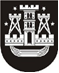 KLAIPĖDOS MIESTO SAVIVALDYBĖS TARYBASPRENDIMASDĖL PRITARIMO PROJEKTO „ADAPTUOTO IR IŠPLĖSTO JAUNIMUI PALANKIŲ SVEIKATOS PRIEŽIŪROS PASLAUGŲ (JPSPP) TEIKIMO MODELIO ĮDIEGIMAS KLAIPĖDOS MIESTE“ paraiškos teikimui iR įgyvendinimui2020 m. rugsėjo 24 d. Nr. T2-210KlaipėdaVadovaudamasi Lietuvos Respublikos vietos savivaldos įstatymo 16 straipsnio 4 dalimi ir Kvietimo „Adaptuoto ir išplėsto jaunimui palankių sveikatos priežiūros paslaugų (JPSPP) teikimo modelio įdiegimas“ pagal 2014–2021 m. Europos ekonominės erdvės finansinio mechanizmo programos „Sveikata“ gairių pareiškėjams, patvirtintų viešosios įstaigos Centrinės projektų valdymo agentūros direktoriaus pavaduotojo 2020 m. liepos 28 d. potvarkiu Nr. DR-20-2-2020-31 „Dėl Kvietimo „Adaptuoto ir išplėsto jaunimui palankių sveikatos priežiūros paslaugų (JPSPP) teikimo modelio įdiegimas“ pagal 2014–2021 m. Europos ekonominės erdvės finansinio mechanizmo programos „Sveikata“ gairių pareiškėjams patvirtinimo“, 53.4 papunkčiu, Klaipėdos miesto savivaldybės taryba nusprendžia:1. Pritarti biudžetinės įstaigos Klaipėdos miesto visuomenės sveikatos biuro projekto „Adaptuoto ir išplėsto jaunimui palankių sveikatos priežiūros paslaugų (JPSPP) teikimo modelio įdiegimas Klaipėdos mieste“ (toliau – Projektas) paraiškos teikimui ir jo įgyvendinimui.2. Užtikrinti Projekto veiklų tęstinumą 5 metus po Projekto finansavimo pabaigos.3. Įgalioti biudžetinės įstaigos Klaipėdos miesto visuomenės sveikatos biuro direktorių pasirašyti visus dokumentus, susijusius su Projekto paraiškos teikimu ir dalyvavimu Projekte, vykdyti Projekto veiklų (darbų) užsakovo funkciją.Šis sprendimas gali būti skundžiamas Lietuvos administracinių ginčų komisijos Klaipėdos apygardos skyriui arba Regionų apygardos administracinio teismo Klaipėdos rūmams per vieną mėnesį nuo šio sprendimo paskelbimo dienos.Savivaldybės merasVytautas Grubliauskas